Chris Stull, Pastor 		      And He said to them, “Follow Me, and I will make you fishers of men.”						  Matthew 4:19 NASB3 Keys to Making Disciples:				 leadership (the 		          )				 environment (the 		          )				 process (	        /		)		 + 		 + 		 + 		Chris Stull, PastorAnd He said to them, “Follow Me, and I will make you fishers of men.”						  Matthew 4:19 NASB3 Keys to Making Disciples:				 leadership (the 		          )				 environment (the 		          )				 process (	        /		)		 + 		 + 		 + 		What’s Up @ Wellspring . . . 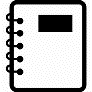 September 30		New Membership Class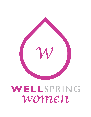 October 10	Wellspring Women host The Pink Project - A night of service with a mission to comfort those on a cancer journey on Wednesday, October 10 from 6:30 – 8:30 pm at Palm Valley Community Center (14145 W. Palm Valley Blvd., Goodyear, AZ 85395)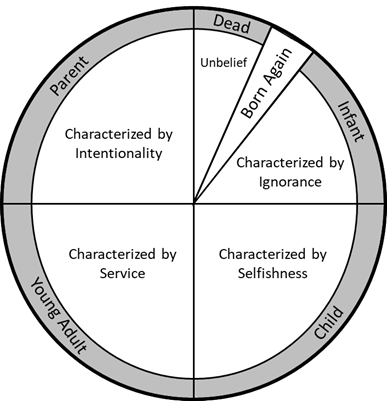 What’s Up @ Wellspring . . . September 30		New Membership Class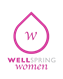 October 10	Wellspring Women host The Pink Project - A night of service with a mission to comfort those on a cancer journey on Wednesday, October 10 from 6:30 – 8:30 pm at Palm Valley Community Center (14145 W. Palm Valley Blvd., Goodyear, AZ 85395)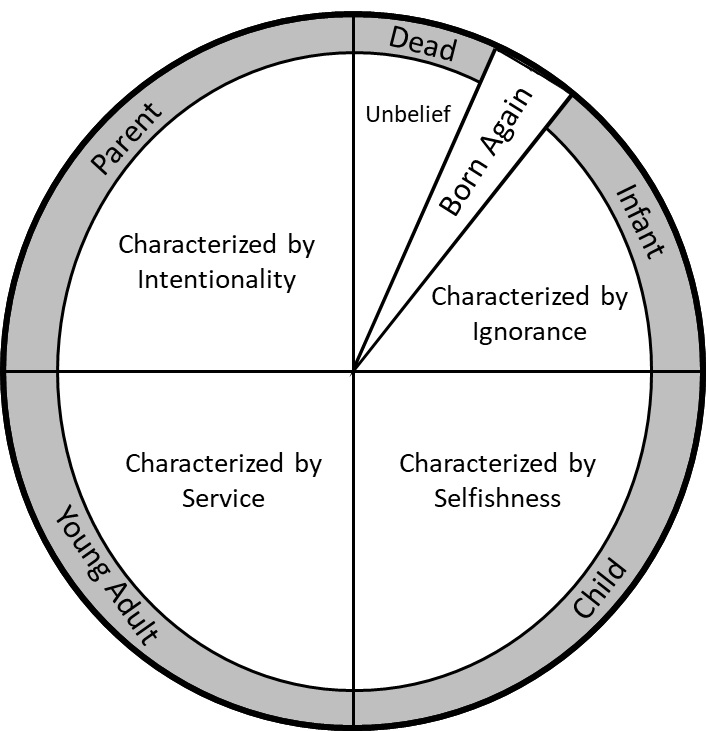 